Instytucja Zarządzająca Programem Rozwoju Obszarów Wiejskich na lata 2014-2020 – Minister Rolnictwa i Rozwoju Wsi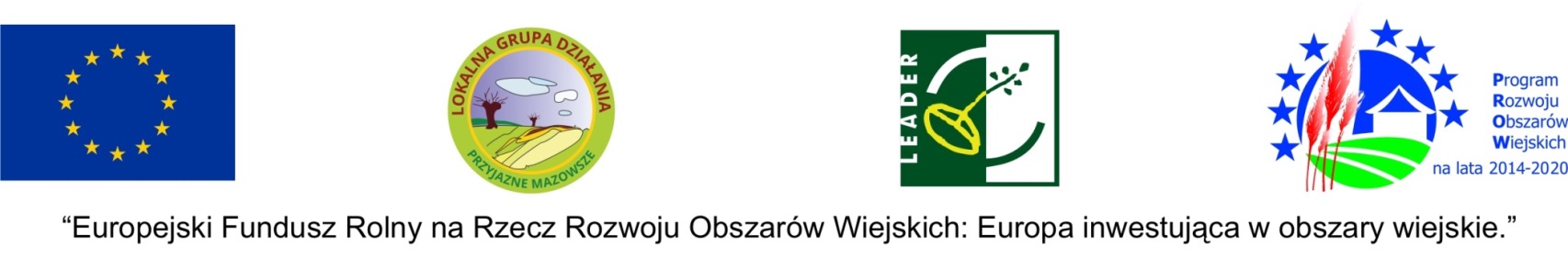 Materiał informacyjny opracowany przez Lokalną Grupę Działania-Przyjazne Mazowsze.Operacja pt. „Marka – Przyjazne Mazowsze II edycja” współfinansowana ze środków Unii Europejskiej w ramach poddziałania 19.2 „Wsparcie na wdrażanie operacji w ramach strategii rozwoju lokalnego kierowanego przez społeczność” w ramach działania „Wsparcie dla rozwoju lokalnego w ramach inicjatywy LEADER” objętego Programem Rozwoju Obszarów Wiejskich na lata 2014-2020 Marka lokalna – Tworzymy wspólną opowieść o miejscu Zakres warsztatów: wprowadzenie dot. marki, budowanie marki lokalnej – przykłady, odkrywanie 
wyróżników miejsca, tworzenie opowieści o miejscu, wartość i funkcja miejsca, motywacje do funkcjonowania pod marką lokalną.PROGRAM WARSZTATÓWCentrum Edukacyjno-Konferencyjne MODR O/Poświętne, 16 lutego 2024 r.Marka lokalna – metoda angażowania w rozwój lokalnej przedsiębiorczości, budowanie marki w oparciu 
o zasoby regionu, jego wyróżniki, istniejące produkty i usługi lokalne, kreatywność i zaangażowanie lokalnych liderów. Marka lokalna stanowi narzędzie do angażowania społeczności lokalnej w przedsiębiorczość, mechanizm inkubowania nowych przedsięwzięć biznesowych. Jest parasolem, pod którym oferowane są produkty i usługi cenne lokalnie, który łączy działania przedsiębiorców, osób zainteresowanych rozpoczęciem działalności, samorządy i partnerów społecznych. Marka lokalna inicjując działania w grupie, włączając 
w promocję produktów lokalnych mieszkańców, stwarza wiele okazji do współpracy. 09:00 – 09:30Wprowadzenie do warsztatów, prezentacja uczestników09:30 – 10:15Marka to marka – wprowadzenie i przykłady budowania marki parasolowej/marki lokalnej z Polski, Austrii i Włoch /prezentacja, dyskusja/10:15 – 11:00Atuty i lokalne atrakcje obszaru – Odkrywamy Przyjazne Mazowsze  /praca w grupach, dyskusja/11:00 – 11:15Przerwa11:15 – 12:15OPOWIEŚĆ O MIEJSCU/praca warsztatowa/12:15 – 12:45Znaczenie miejsca dla użytkowników 12:45 – 13:00Przerwa13:00 – 14:00 Filary marki /prezentacja, praca warsztatowa/14:00 – 14:30 Motywacje do budowania marki lokalnej/praca warsztatowa/14:30 – 15:00Wspólny obiad, podsumowanie warsztatów